In Loving Memory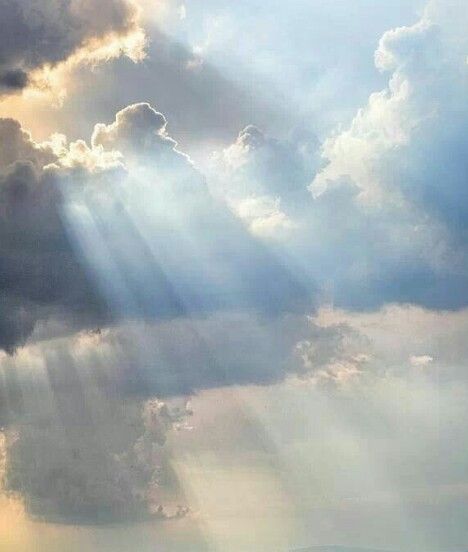 Yong Im Beaulieu						Constance A. Beck66									1018/08/2022								10/16/2022Arthur Brooks Bowie						Earl Edward Bradford88									8811/12/2022							10/21/2022Nancy P. Bubar							Olive Grace Corson81									891/3/2022								11/14/2022David E. Hartford						Deron L. Johnson86									511/7/2023								9/11/2022Michael Leonard Lewis					Lee James Matthews76									586/18/2022								11/18/2022Jeremiah J. D. Meader					Shirley June Nilson42									741/1/2023								5/22/2022Joyce Lorraine Staples						Roger D. Warren87									782/23/2022								11/7/2022Dana Alfred Witham665/24/2022